BESTMED MADIBAZ ATHLETICS CLUB 2018 PAID RACES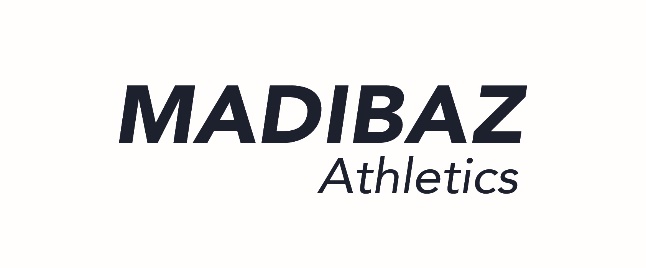 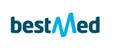 DATERACEPLACE27 JANUARY 2018CASSIES’S 15KMKABEGA PARK PRIMARY SCHOOL10 MARCH 2018SPORTMANS WAREHOUSE 15KMWILLIAM MOFFET CENTRE24 MARCH 2018CORRECTIONAL SERVICES 10KMST ALBANS FARMERS MARKET7 APRIL 2018MOTHERWELL FREEDOM RUN 10KMNU2 STADIUM, MOTHERWELL26 MAY 2018PANAMOR GEL 21.5KMMARANATHA CHILDRENS HOME, FOREST HILL23 JUNE 2018GALAXY BINGO HEARTBREAK HILL 21.5KMITALIAN CLUB, CHARLO28 JULY 2018S.A NMB CHAMPS 21.5KMSUMMERSTRAND LIFESAVING CLUB1 SEPTEMBER 2018DESPATCH SUPERSPAR SPRING RUN 10KMDESPATCH SUPERSPAR8 SEPTEMBER 2018NORTHERN AREAS 15KMGELVANDALE STADIUM1 DECEMBER 2018ASPEN PHARMACARE PE CITY MARATHON 42.2KMLORRAINE NG KERK, MARNE AVENUE